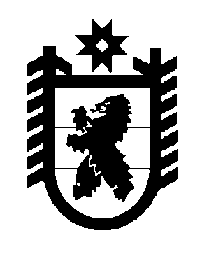 Российская Федерация Республика Карелия    ПРАВИТЕЛЬСТВО РЕСПУБЛИКИ КАРЕЛИЯПОСТАНОВЛЕНИЕот 3 августа 2015 года № 244-Пг. Петрозаводск О внесении изменений в постановленияПравительства Республики Карелия от 30 декабря 2011 года 
№ 388-П и от 23 апреля 2015 года № 128-ППравительство Республики Карелия п о с т а н о в л я е т:1. Внести в Методику распределения субсидий местным бюджетам из бюджета Республики Карелия между муниципальными образованиями на создание в общеобразовательных организациях, расположенных в сельской местности, условий для занятий физической культурой и спортом, утвержденную постановлением Правительства Республики Карелия 
от 30 декабря 2011 года № 388-П «Об утверждении Условий предоставления и расходования субсидий местным бюджетам из бюджета Республики Карелия, Критериев отбора муниципальных образований для предоставления субсидий местным бюджетам из бюджета Республики Карелия и Методик распределения субсидий местным бюджетам из бюджета Республики Карелия между муниципальными образованиями» (Собрание законодательства Республики Карелия, 2011, № 12, ст. 2092; 2012, № 3, 
ст. 472; № 4, ст. 668; № 6, ст. 1144, 1162; № 7, ст. 1345, 1353; № 8, ст. 1444; 
№ 9, ст. 1631; № 10, ст. 1826; № 11, ст. 2035; № 12, ст. 2211, 2237, 2240, 2269, 2270; 2013, № 2, ст. 256; № 4, ст. 611, 625; № 6, ст. 1022; № 7, ст. 1243; 2014, № 2, ст. 192; № 4, ст. 590; № 7, ст. 1285, 1287, 1298; № 8, ст. 1443, 1445; № 9, ст. 1620, 1631; № 10, ст. 1826; № 12, ст. 2329, 2343; Официальный интернет-портал правовой информации (www.pravo.gov.ru), 16 февраля 2015 года, 
№ 1000201502160005; 19 февраля 2015 года,  № 1000201502190002; 5 марта 2015 года, № 1000201503050005; 2 апреля 2015 года, № 1000201504020005; 
19 мая 2015 года, № 1000201505190003; 5 июня 2015 года, 
№ 1000201506050003; 29 июня 2015 года, № 1000201506290007; 9 июля 
2015 года, № 1000201507090005) следующие изменения:в пункте 1 слова «, строительства открытых плоскостных спортивных сооружений на территории организаций» исключить;пункт 2 изложить в следующей редакции:«2. Субсидии распределяются между бюджетами муниципальных районов и городских округов в Республике Карелия в соответствии с утвержденным Правительством Республики Карелия перечнем мероприятий по созданию в общеобразовательных организациях Республики Карелия, расположенных в сельской местности, условий для занятий физической культурой и спортом.».2. Внести в Перечень расходных обязательств муниципальных образований, возникающих при выполнении полномочий органов местного самоуправления по вопросам местного значения, в целях софинансирования которых предоставляются субсидии из бюджета Республики Карелия, целевых показателей результативности предоставления субсидий и их значений на 2015 год и на плановый период 2016 и 2017 годов, утвержденный постановлением  Правительства Республики Карелия 
от 23 апреля 2015 года № 128-П «Об утверждении Перечня расходных обязательств муниципальных образований, возникающих при выполнении полномочий органов местного самоуправления по вопросам местного значения, в целях софинансирования которых предоставляются субсидии из бюджета Республики Карелия, целевых показателей результативности предоставления субсидий и их значений на 2015 год и на плановый период 2016 и 2017 годов» (Официальный интернет-портал правовой информации (www.pravo.gov.ru), 27 апреля 2015 года, № 1000201504270007), изменение, дополнив пунктом 16 следующего содержания:           Глава Республики  Карелия                       			      	        А.П. Худилайнен«16.Создание в общеобра-зователь-ных организа- Мини-стерство образо-вания Респуб-1) количество общеобразова-тельных организаций, распо-ложенных в сельской местно-сти, в которых отремонтиро-ваны спортивные залы; единиц2100циях,располо-женных в сельской местности, условий для заня-тий физиче-ликиКаре-лия2) количество общеобразова-тельных организаций, расположенных в сельской местности, в которых имеющиеся аудитории перепрофилированы под спортивные залы для занятий физической культурой и спортом; единиц100ской культурой и спортом3) увеличение доли учащихся, занимающихся физической культурой и спортом во вне-урочное время, по следующим уровням общего образования:начальное общее образование, основное общее образование, среднее общее образование; %300ской культурой и спортом3) увеличение доли учащихся, занимающихся физической культурой и спортом во вне-урочное время, по следующим уровням общего образования:начальное общее образование, основное общее образование, среднее общее образование; %400ской культурой и спортом3) увеличение доли учащихся, занимающихся физической культурой и спортом во вне-урочное время, по следующим уровням общего образования:начальное общее образование, основное общее образование, среднее общее образование; %500ской культурой и спортом4) количество общеобразо-вательных организаций, расположенных в сельской местности, в которых открытые плоскостные спор-тивные сооружения оснащены спортивным инвентарем и оборудованием;единиц100ской культурой и спортом5) соблюдение сроков реа-лизации утвержденного Правительством Республики Карелия перечня мероприятий по созданию в обще-образовательных организа-циях Республики Карелия, расположенных в сельской местности, условий для занятий физической культурой и спортом  год2015-- ».